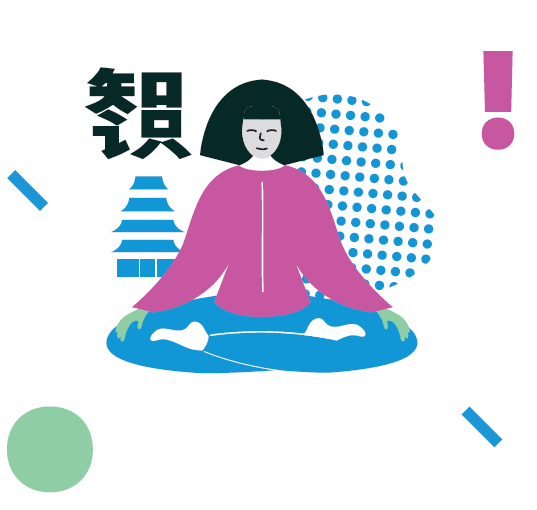 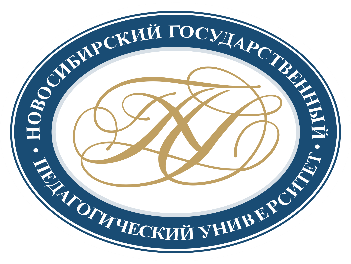 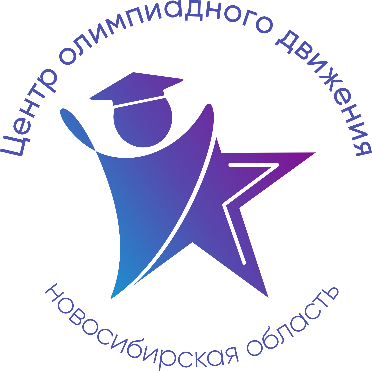 Расписание учебно-тренировочных занятийдля школьников по подготовкек муниципальному этапу всероссийской олимпиады школьниковв 2022-2023 учебном году по Китайскому языкуДля участия в учебно-тренировочных занятиях до 11 ноября 2022 года включительно обучающимся необходимо заполнить форму заявки, расположенную по ссылке: https://forms.gle/YYwTQJdscm8kbC3e9Заполняя форму, Вы автоматически даете согласие на обработку персональных данных.ДатаВремяСсылка на онлайн-подключениеТема занятияДанные преподавателя11.11.202214.00 - 15.30https://us04web.zoom.us/j/79991195364?pwd=z6j7LGbla8Z9napDVvJMsgFBRZBBIR.1Идентификатор конференции: 799 9119 5364Код доступа: 3hzb0wВиды олимпиадных заданий(7-11 класс)Семизарова Татьяна Николаевна, старший преподаватель кафедры китайского языка8 905 946 12 6415.11.202214.00 - 15.30https://us04web.zoom.us/j/79991195364?pwd=z6j7LGbla8Z9napDVvJMsgFBRZBBIR.1Идентификатор конференции: 799 9119 5364Код доступа: 3hzb0wОсобенности выполнения заданий по аудированию(7-11 класс)Семизарова Татьяна Николаевна, старший преподаватель кафедры китайского языка8 905 946 12 6417.11.202214.00 - 15.30https://us04web.zoom.us/j/79991195364?pwd=z6j7LGbla8Z9napDVvJMsgFBRZBBIR.1Идентификатор конференции: 799 9119 5364Код доступа: 3hzb0wОсобенности выполнения заданий по чтению(7-11 класс)Семизарова Татьяна Николаевна, старший преподаватель кафедры китайского языка8 905 946 12 6422.11.202214.00 - 15.30https://us04web.zoom.us/j/79991195364?pwd=z6j7LGbla8Z9napDVvJMsgFBRZBBIR.1Идентификатор конференции: 799 9119 5364Код доступа: 3hzb0wОсобенности выполнения письменных заданий(7-11 класс)Семизарова Татьяна Николаевна, старший преподаватель кафедры китайского языка8 905 946 12 6423.11.202214.00 - 15.30https://us04web.zoom.us/j/79991195364?pwd=z6j7LGbla8Z9napDVvJMsgFBRZBBIR.1Идентификатор конференции: 799 9119 5364Код доступа: 3hzb0wОсобенности выполнения лингвострановедческих заданий(7-11 класс)Семизарова Татьяна Николаевна, старший преподаватель кафедры китайского языка8 905 946 12 64